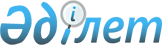 "2021-2023 жылдарға арналған Бірлік ауылдық округінің бюджеті туралы" Қызылорда облысы Қазалы аудандық мәслихатының 2020 жылғы 25 желтоқсандағы № 551 шешіміне өзгерістер енгізу туралыҚызылорда облысы Қазалы аудандық мәслихатының 2021 жылғы 19 шілдедегі № 72 шешімі
      Қазалы аудандық мәслихаты ШЕШІМ ҚАБЫЛДАДЫ:
      1. "2021-2023 жылдарға арналған Бірлік ауылдық округінің бюджеті туралы" Қызылорда облысы Қазалы аудандық мәслихатының 2020 жылғы 25 желтоқсандағы № 551 шешіміне (Нормативтік құқықтық актілерді мемлекеттік тіркеу тізілімінде № 7975 болып тіркелген) мынадай өзгерістер енгізілсін:
      1-тармақ жаңа редакцияда жазылсын:
      "1. 2021-2023 жылдарға арналған Бірлік ауылдық округінің бюджеті 1, 2, 3 – қосымшаларға сәйкес, оның ішінде 2021 жылға мынадай көлемдерде бекітілсін:
      1) кірістер – 42913 мың теңге, оның ішінде:
      салықтық түсімдер – 777 мың теңге;
      трансферттер түсімдері – 42136 мың теңге;
      2) шығындар – 43985 мың теңге;
      3) таза бюджеттік кредиттеу – 0;
      бюджеттік кредиттер – 0;
      бюджеттік кредиттерді өтеу – 0;
      4) қаржы активтерімен операциялар бойынша сальдо – 0;
      қаржы активтерін сатып алу – 0;
      мемлекеттің қаржы активтерін сатудан түсетін түсімдер – 0;
      5) бюджет тапшылығы (профициті) – -1072 мың теңге;
      6) бюджет тапшылығын қаржыландыру (профицитті пайдалану) – 1072 мың теңге.".
      2-тармақтың 1) тармақшасы жаңа редакцияда жазылсын:
      "1) абаттандыруға, жарықтандыруға 8615 мың теңге.".
      Көрсетілген шешімнің 1 - қосымшасы осы шешімнің қосымшасына сәйкес жаңа редакцияда жазылсын.
      2. Осы шешім 2021 жылғы 1 қаңтардан бастап қолданысқа енгізіледі. 2021 жылға арналған Бірлік ауылдық округінің бюджеті
					© 2012. Қазақстан Республикасы Әділет министрлігінің «Қазақстан Республикасының Заңнама және құқықтық ақпарат институты» ШЖҚ РМК
				
      Қазалы аудандық мәслихатының хатшысы 

Б. Жарылқап
шешіміне қосымшаҚазалы аудандық мәслихатының2020 жылғы 25 желтоқсандағы №551шешіміне 1-қосымша
Санаты
Санаты
Санаты
Санаты
Сомасы, мың теңге
Сыныбы
Сыныбы
Сыныбы
Сомасы, мың теңге
Кіші сыныбы
Кіші сыныбы
Сомасы, мың теңге
Атауы
Сомасы, мың теңге
1. Кірістер
42913
1
Салықтық түсімдер
777
04
Меншiкке салынатын салықтар
777
1
Мүлiкке салынатын салықтар
13
3
Жер салығы
39
4
Көлiк құралдарына салынатын салық
725
4
Трансферттердің түсімдері
42136
02
Мемлекеттiк басқарудың жоғары тұрған органдарынан түсетiн трансферттер
42136
3
Аудандардың (облыстық маңызы бар қаланың) бюджетінен трансферттер
42136
Функционалдық топ
Функционалдық топ
Функционалдық топ
Функционалдық топ
Бюджеттік бағдарламалардың әкiмшiсi
Бюджеттік бағдарламалардың әкiмшiсi
Бюджеттік бағдарламалардың әкiмшiсi
Бағдарлама
Бағдарлама
Атауы
2. Шығындар
43985
01
Жалпы сипаттағы мемлекеттiк қызметтер
18775
124
Аудандық маңызы бар қала, ауыл, кент, ауылдық округ әкімінің аппараты
18775
001
Аудандық маңызы бар қала, ауыл, кент, ауылдық округ әкімінің қызметін қамтамасыз ету жөніндегі қызметтер
18365
022
Мемлекеттік органның күрделі шығыстары
410
07
Тұрғын үй-коммуналдық шаруашылық
11205
124
Аудандық маңызы бар қала, ауыл, кент, ауылдық округ әкімінің аппараты
11205
008
Елді мекендердегі көшелерді жарықтандыру
10292
009
Елді мекендердің санитариясын қамтамасыз ету
315
011
Елді мекендерді абаттандыру мен көгалдандыру
598
08
Мәдениет, спорт, туризм және ақпараттық кеңістiк
13393
124
Аудандық маңызы бар қала, ауыл, кент, ауылдық округ әкімінің аппараты
13393
006
Жергілікті деңгейде мәдени-демалыс жұмысын қолдау
13393
15
Трансферттер
612
124
Аудандық маңызы бар қала, ауыл, кент, ауылдық округ әкімінің аппараты
612
048
Пайдаланылмаған (толық пайдаланылмаған) нысаналы трансферттерді қайтару
612
3. Таза бюджеттік кредиттеу
0
Бюджеттік кредиттер
0
Бюджеттік кредиттерді өтеу
0
4. Қаржы активтерімен операциялар бойынша сальдо
0
Қаржы активтерін сатып алу
0
Мемлекеттің қаржы активтерін сатудан түсетін түсімдер
0
5. Бюджет тапшылығы (профициті)
-1072
6. Бюджет тапшылығын қаржыландыру (профицитін пайдалану)
1072
8
Бюджет қаражатының пайдаланылатын қалдықтары
1072
01
Бюджет қаражаты қалдықтары
1072
1
Бюджет қаражатының бос қалдықтары
1072